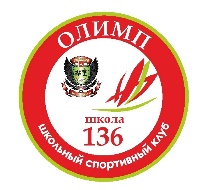 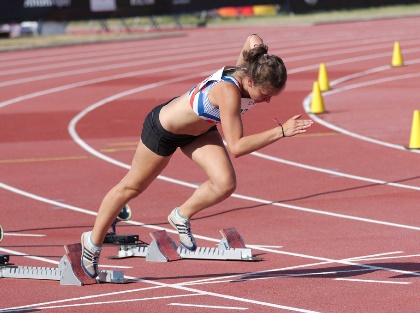 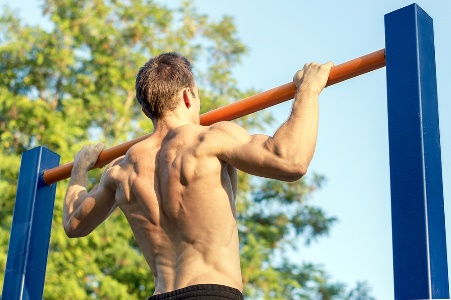 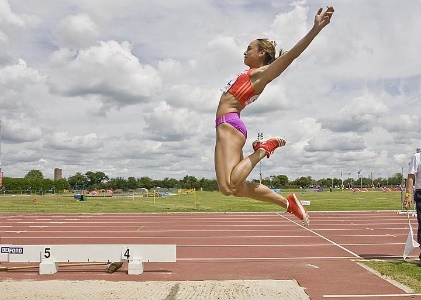 Быстрее, дальше, сильнее!!!С 7 по 22 сентября 2020г. в школе прошли, первые в этом учебном году, соревнования по легкоатлетическому троеборью. Это школьный этап муниципальных заочных соревнований по легкоатлетическому троеборью.Всего приняло участие 48 классов,  865  учащихся 2-11классов с основной группой  здоровья. Ребята стремились показать наилучшие результаты в 3-х дисциплинах: бег на короткие дистанции (30и 60м), прыжок в длину с места, подтягивание на перекладине (мальчики) и сгибание рук в упоре лёжа.Результаты, в возрастных группах, подводились по % участников от числа учащихся, отнесённых к основной группе здоровья в каждом классе.100 % учащихся приняли участие в следующих классах:среди 2-4 кл. – 2а,2б,2в,2г,2д,3а,4ксреди 5-6 кл .- 5б, 6а, 5к,6в,6псреди 7-8 кл .- 8а, 8в, 7псреди 9-11 кл.- 9а,9б, 9в, 9г,11пВ личном первенстве среди мальчиков по возрастным группам   победителями стали:Маскалёв Артём-3аМиниахметов Вадим- 5бТейюбов Василий-8 бЗикриллоев Фазлиддинхужа- -9 аВ личном первенстве среди девочек по возрастным группам победителямистали:Вотинова Евгения – 4вЯстребова Роксана- 5вМильчакова Наталья – 7вБалуева Соня – 9а Победители награждены грамотами.Желаем всем участникам здоровья, отличной учёбы и новых рекордов !!!Руководитель ШСК «Олимп» Слищенко Г.М.